Supplementary materialConfidence limits for the averted infections ratio estimated via the counterfactual placebo incidence rateDunn DT, Stirrup OT, Glidden DVContent1. R code for profile likelihood confidence limits2. Coverage of confidence limits based on delta method3. Coverage of upper 5% confidence limit computed using the delta method (Figures)4. Coverage probabilities for likelihood-based confidence limits with 40 expected counterfactual events per arm 5. Cumulative distribution function of the lower 5% confidence limit (true AIR=1, 40 expected counterfactual events per arm) (Figures)1. R code for profile likelihood confidence limits# specify the followingX_C<-33+0.5   # addition of 0.5 optional but recommendedX_E<-32+0.5   # dittoF_C<-4896F_E<-4926LAMDA_P<-0.018     # counterfactual incidencez<-qnorm(0.95)  # level of confidence bound# derived parametersR_C <- X_C/F_CR_E <- X_E/F_EAIR <- (LAMDA_P-R_E)/(LAMDA_P-R_C)PLL <- function(X,LAMDA_P,X_C,X_E,F_C,F_E,z)  {   # X is AIR  A<-X*(F_C+X*F_E)  B<-((F_C+X*F_E)*LAMDA_P*(X-1)+X*(X_E+X_C))  C<-X_C*LAMDA_P*(X-1)  R_C<-(B+sqrt(B^2-4*A*C))/(2*A)  R_E<-X*R_C-LAMDA_P*(X-1)  LL_MAX<-(-X_C)+X_C*log(X_C)-X_E+X_E*log(X_E)  LL<-(-F_C)*R_C+X_C*log(F_C*R_C) - F_E*R_E+X_E*log(F_E*R_E)  2*(LL_MAX-LL)-z^2}  uniroot(PLL,c(0.001,AIR),LAMDA_P=LAMDA_P,X_C=X_C,X_E=X_E,F_C=F_C,F_E=F_E,z=z, tol=1.0e-6)$root   # lower bounduniroot(PLL,c(AIR,100),LAMDA_P=LAMDA_P,X_C=X_C,X_E=X_E,F_C=F_C,F_E=F_E,z=z, tol=1.0e-6)$root    # upper bound##### following codes plots profile likelihood and Taylor series approximationPLL_ed <- function(X,LAMDA_P,X_C,X_E,F_C,F_E)  {   # X is AIR  A<-X*(F_C+X*F_E)  B<-((F_C+X*F_E)*LAMDA_P*(X-1)+X*(X_E+X_C))  C<-X_C*LAMDA_P*(X-1)  R_C<-(B+sqrt(B^2-4*A*C))/(2*A)  R_E<-X*R_C-LAMDA_P*(X-1)  LL_MAX<--X_C+X_C*log(X_C)-X_E+X_E*log(X_E)  LL<--F_C*R_C+X_C*log(F_C*R_C) - F_E*R_E+X_E*log(F_E*R_E)  2*(LL_MAX-LL)}Taylor_approx_fun_logscale <- function(X,LAMDA_P,X_C,X_E,F_C,F_E, logscale_SE)  {   # X is AIR  AIR_max<- (X_E/F_E - LAMDA_P)/(X_C/F_C - LAMDA_P)  2*(log(dnorm(0))-log(dnorm((log(X)-log(AIR_max))/logscale_SE)))}logscale_SE<-sqrt( (R_E/F_E)/(LAMDA_P-R_E)^2 + (R_C/F_C)/(LAMDA_P-R_C)^2 )library("ggplot2")ggplot() + xlim(0.5, 1.5) + geom_function(fun = PLL, args=list(LAMDA_P=LAMDA_P,X_C=X_C,X_E=X_E,F_C=F_C,F_E=F_E,z=z))ggplot() + xlim(0.5, 1.5) + geom_function(fun = PLL_ed, args=list(LAMDA_P=LAMDA_P,X_C=X_C,X_E=X_E,F_C=F_C,F_E=F_E)) +	geom_hline(yintercept=z^2, linetype="dashed") + theme_bw() +	xlab("AIR value") + ylab("Profile likelihood difference from max.") +	geom_function(fun = Taylor_approx_fun_logscale, args=list(LAMDA_P=LAMDA_P,X_C=X_C,X_E=X_E,F_C=F_C,F_E=F_E, logscale_SE=logscale_SE), linetype="dotted")2. Coverage of confidence limits based on delta methodValues in the table show actual coverage relative to nominal coverage. For example, for AIR=0.5,θ_C=0.6,λ_P=40, the coverage for the lower 0.025 CL is 0.975-0.0215=0.9535.  +---------------------------------------------------------+  |     |     |     |      Lower CL     |      Upper CL     |   | λ_P | θ_C | AIR |   0.025 |    0.05 |   0.95  |   0.975 |  |-----+-----+-----+---------+---------+---------+---------|  |  40 |  .6 |  .5 | -0.0215 | -0.0299 | +0.0500 | +0.0250 |  |  40 |  .6 |  .6 | -0.0118 | -0.0177 | +0.0500 | +0.0250 |  |  40 |  .6 |  .7 | -0.0015 | -0.0079 | +0.0500 | +0.0250 |  |  40 |  .6 |  .8 | +0.0065 | +0.0033 | +0.0474 | +0.0250 |  |  40 |  .6 |  .9 | +0.0140 | +0.0152 | +0.0366 | +0.0239 |  |  40 |  .6 |   1 | +0.0184 | +0.0221 | +0.0221 | +0.0184 |  |-----+-----+-----+---------+---------+---------+---------|  |  40 |  .7 |  .5 | -0.0260 | -0.0344 | +0.0500 | +0.0250 |  |  40 |  .7 |  .6 | -0.0177 | -0.0207 | +0.0500 | +0.0250 |  |  40 |  .7 |  .7 | -0.0088 | -0.0144 | +0.0495 | +0.0250 |  |  40 |  .7 |  .8 | -0.0013 | -0.0038 | +0.0421 | +0.0249 |  |  40 |  .7 |  .9 | +0.0088 | +0.0076 | +0.0303 | +0.0216 |  |  40 |  .7 |   1 | +0.0140 | +0.0175 | +0.0175 | +0.0140 |  |-----+-----+-----+---------+---------+---------+---------|  |  40 |  .8 |  .5 | -0.0284 | -0.0367 | +0.0500 | +0.0250 |  |  40 |  .8 |  .6 | -0.0226 | -0.0262 | +0.0500 | +0.0250 |  |  40 |  .8 |  .7 | -0.0157 | -0.0200 | +0.0475 | +0.0250 |  |  40 |  .8 |  .8 | -0.0069 | -0.0089 | +0.0374 | +0.0243 |  |  40 |  .8 |  .9 | +0.0038 | +0.0027 | +0.0274 | +0.0195 |  |  40 |  .8 |   1 | +0.0130 | +0.0137 | +0.0137 | +0.0130 |  |-----+-----+-----+---------+---------+---------+---------|  |  40 |  .9 |  .5 | -0.0338 | -0.0379 | +0.0500 | +0.0250 |  |  40 |  .9 |  .6 | -0.0254 | -0.0331 | +0.0500 | +0.0250 |  |  40 |  .9 |  .7 | -0.0219 | -0.0248 | +0.0444 | +0.0250 |  |  40 |  .9 |  .8 | -0.0112 | -0.0207 | +0.0369 | +0.0238 |  |  40 |  .9 |  .9 | -0.0026 | -0.0097 | +0.0293 | +0.0205 |  |  40 |  .9 |   1 | +0.0160 | +0.0142 | +0.0142 | +0.0160 |  |-----+-----+-----+---------+---------+---------+---------|  |  60 |  .6 |  .5 | -0.0236 | -0.0275 | +0.0500 | +0.0250 |  |  60 |  .6 |  .6 | -0.0138 | -0.0191 | +0.0500 | +0.0250 |  |  60 |  .6 |  .7 | -0.0058 | -0.0083 | +0.0482 | +0.0250 |  |  60 |  .6 |  .8 | +0.0015 | -0.0009 | +0.0374 | +0.0243 |  |  60 |  .6 |  .9 | +0.0080 | +0.0075 | +0.0250 | +0.0193 |  |  60 |  .6 |   1 | +0.0133 | +0.0149 | +0.0149 | +0.0133 |  |-----+-----+-----+---------+---------+---------+---------|  |  60 |  .7 |  .5 | -0.0259 | -0.0277 | +0.0500 | +0.0250 |  |  60 |  .7 |  .6 | -0.0164 | -0.0202 | +0.0499 | +0.0250 |  |  60 |  .7 |  .7 | -0.0105 | -0.0124 | +0.0425 | +0.0250 |  |  60 |  .7 |  .8 | -0.0029 | -0.0062 | +0.0302 | +0.0222 |  |  60 |  .7 |  .9 | +0.0038 | +0.0035 | +0.0204 | +0.0161 |  |  60 |  .7 |   1 | +0.0107 | +0.0118 | +0.0118 | +0.0107 |  |-----+-----+-----+---------+---------+---------+---------|  |  60 |  .8 |  .5 | -0.0275 | -0.0296 | +0.0500 | +0.0250 |  |  60 |  .8 |  .6 | -0.0188 | -0.0208 | +0.0481 | +0.0250 |  |  60 |  .8 |  .7 | -0.0154 | -0.0146 | +0.0379 | +0.0243 |  |  60 |  .8 |  .8 | -0.0074 | -0.0108 | +0.0283 | +0.0205 |  |  60 |  .8 |  .9 | +0.0001 | +0.0011 | +0.0195 | +0.0151 |  |  60 |  .8 |   1 | +0.0089 | +0.0107 | +0.0107 | +0.0089 |  |-----+-----+-----+---------+---------+---------+---------|  |  60 |  .9 |  .5 | -0.0288 | -0.0333 | +0.0500 | +0.0250 |  |  60 |  .9 |  .6 | -0.0219 | -0.0292 | +0.0439 | +0.0250 |  |  60 |  .9 |  .7 | -0.0199 | -0.0212 | +0.0378 | +0.0232 |  |  60 |  .9 |  .8 | -0.0177 | -0.0174 | +0.0282 | +0.0202 |  |  60 |  .9 |  .9 | -0.0031 | -0.0049 | +0.0242 | +0.0171 |  |  60 |  .9 |   1 | +0.0104 | +0.0130 | +0.0130 | +0.0104 |  |-----+-----+-----+---------+---------+---------+---------|  |  80 |  .6 |  .5 | -0.0211 | -0.0259 | +0.0500 | +0.0250 |  |  80 |  .6 |  .6 | -0.0129 | -0.0145 | +0.0497 | +0.0250 |  |  80 |  .6 |  .7 | -0.0062 | -0.0089 | +0.0421 | +0.0249 |  |  80 |  .6 |  .8 | +0.0001 | -0.0014 | +0.0295 | +0.0219 |  |  80 |  .6 |  .9 | +0.0052 | +0.0052 | +0.0197 | +0.0161 |  |  80 |  .6 |   1 | +0.0098 | +0.0113 | +0.0113 | +0.0098 |  |-----+-----+-----+---------+---------+---------+---------|  |  80 |  .7 |  .5 | -0.0223 | -0.0273 | +0.0500 | +0.0250 |  |  80 |  .7 |  .6 | -0.0166 | -0.0166 | +0.0465 | +0.0250 |  |  80 |  .7 |  .7 | -0.0094 | -0.0112 | +0.0351 | +0.0236 |  |  80 |  .7 |  .8 | -0.0029 | -0.0046 | +0.0257 | +0.0188 |  |  80 |  .7 |  .9 | +0.0027 | +0.0023 | +0.0164 | +0.0135 |  |  80 |  .7 |   1 | +0.0078 | +0.0085 | +0.0085 | +0.0078 |  |-----+-----+-----+---------+---------+---------+---------|  |  80 |  .8 |  .5 | -0.0234 | -0.0282 | +0.0500 | +0.0250 |  |  80 |  .8 |  .6 | -0.0172 | -0.0181 | +0.0403 | +0.0249 |  |  80 |  .8 |  .7 | -0.0117 | -0.0154 | +0.0323 | +0.0217 |  |  80 |  .8 |  .8 | -0.0059 | -0.0079 | +0.0221 | +0.0175 |  |  80 |  .8 |  .9 | -0.0008 | -0.0036 | +0.0167 | +0.0127 |  |  80 |  .8 |   1 | +0.0069 | +0.0083 | +0.0083 | +0.0069 |  |-----+-----+-----+---------+---------+---------+---------|  |  80 |  .9 |  .5 | -0.0251 | -0.0288 | +0.0473 | +0.0250 |  |  80 |  .9 |  .6 | -0.0219 | -0.0216 | +0.0364 | +0.0240 |  |  80 |  .9 |  .7 | -0.0176 | -0.0184 | +0.0303 | +0.0213 |  |  80 |  .9 |  .8 | -0.0118 | -0.0130 | +0.0260 | +0.0179 |  |  80 |  .9 |  .9 | -0.0061 | -0.0085 | +0.0205 | +0.0144 |  |  80 |  .9 |   1 | +0.0071 | +0.0112 | +0.0112 | +0.0071 |  |-----+-----+-----+---------+---------+---------+---------|  | 100 |  .6 |  .5 | -0.0190 | -0.0246 | +0.0500 | +0.0250 |  | 100 |  .6 |  .6 | -0.0142 | -0.0156 | +0.0476 | +0.0250 |  | 100 |  .6 |  .7 | -0.0066 | -0.0087 | +0.0362 | +0.0240 |  | 100 |  .6 |  .8 | -0.0011 | -0.0040 | +0.0245 | +0.0191 |  | 100 |  .6 |  .9 | +0.0040 | +0.0031 | +0.0164 | +0.0136 |  | 100 |  .6 |   1 | +0.0078 | +0.0089 | +0.0089 | +0.0078 |  |-----+-----+-----+---------+---------+---------+---------|  | 100 |  .7 |  .5 | -0.0207 | -0.0244 | +0.0499 | +0.0250 |  | 100 |  .7 |  .6 | -0.0156 | -0.0195 | +0.0399 | +0.0249 |  | 100 |  .7 |  .7 | -0.0087 | -0.0110 | +0.0302 | +0.0213 |  | 100 |  .7 |  .8 | -0.0038 | -0.0059 | +0.0226 | +0.0166 |  | 100 |  .7 |  .9 | +0.0019 | +0.0011 | +0.0144 | +0.0114 |  | 100 |  .7 |   1 | +0.0063 | +0.0070 | +0.0070 | +0.0063 |  |-----+-----+-----+---------+---------+---------+---------|  | 100 |  .8 |  .5 | -0.0214 | -0.0239 | +0.0468 | +0.0250 |  | 100 |  .8 |  .6 | -0.0163 | -0.0224 | +0.0346 | +0.0236 |  | 100 |  .8 |  .7 | -0.0114 | -0.0133 | +0.0264 | +0.0196 |  | 100 |  .8 |  .8 | -0.0063 | -0.0083 | +0.0231 | +0.0154 |  | 100 |  .8 |  .9 | -0.0008 | -0.0013 | +0.0134 | +0.0113 |  | 100 |  .8 |   1 | +0.0053 | +0.0057 | +0.0057 | +0.0053 |  |-----+-----+-----+---------+---------+---------+---------|  | 100 |  .9 |  .5 | -0.0218 | -0.0251 | +0.0407 | +0.0250 |  | 100 |  .9 |  .6 | -0.0172 | -0.0244 | +0.0319 | +0.0220 |  | 100 |  .9 |  .7 | -0.0143 | -0.0173 | +0.0264 | +0.0188 |  | 100 |  .9 |  .8 | -0.0104 | -0.0132 | +0.0202 | +0.0158 |  | 100 |  .9 |  .9 | -0.0037 | -0.0063 | +0.0174 | +0.0124 |  | 100 |  .9 |   1 | +0.0056 | +0.0096 | +0.0096 | +0.0056 |  +---------------------------------------------------------+3. Coverage of upper 5% confidence limit computed using the delta method40 expected counterfactual events per arm  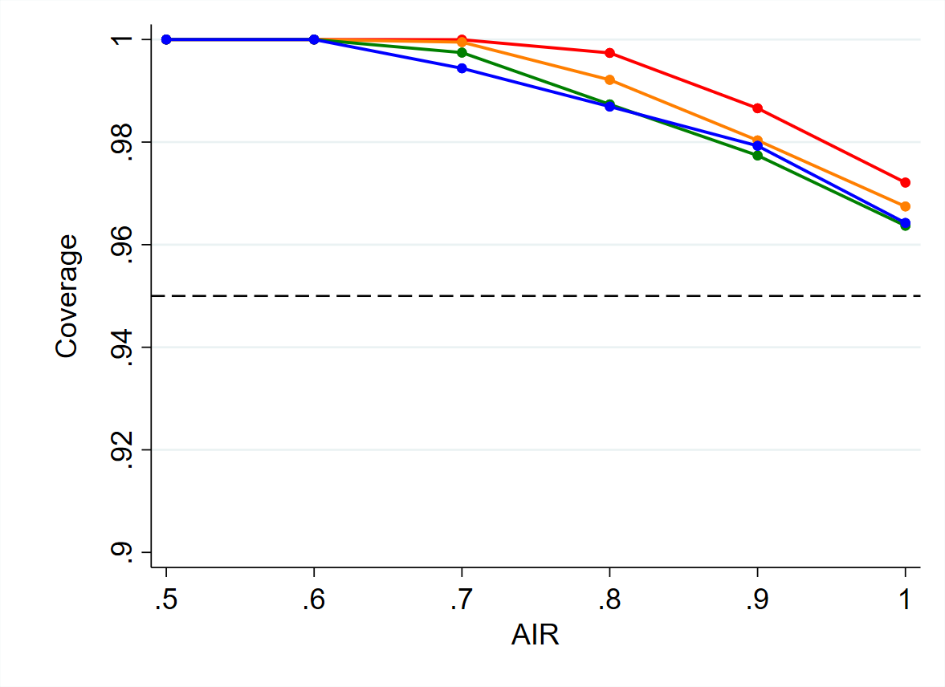 60 expected counterfactual events per arm  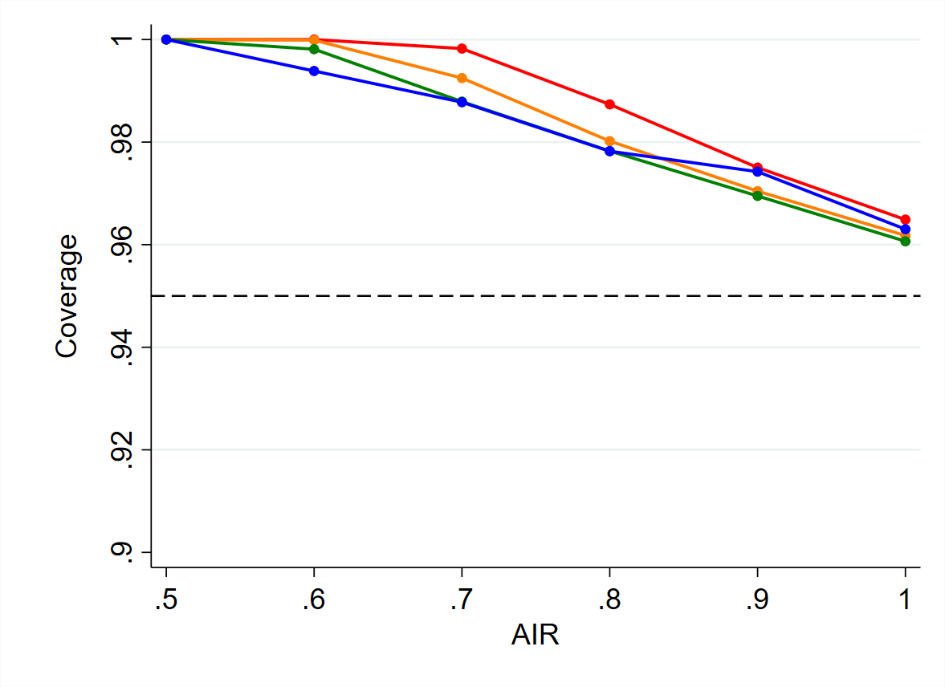 80 expected counterfactual events per arm  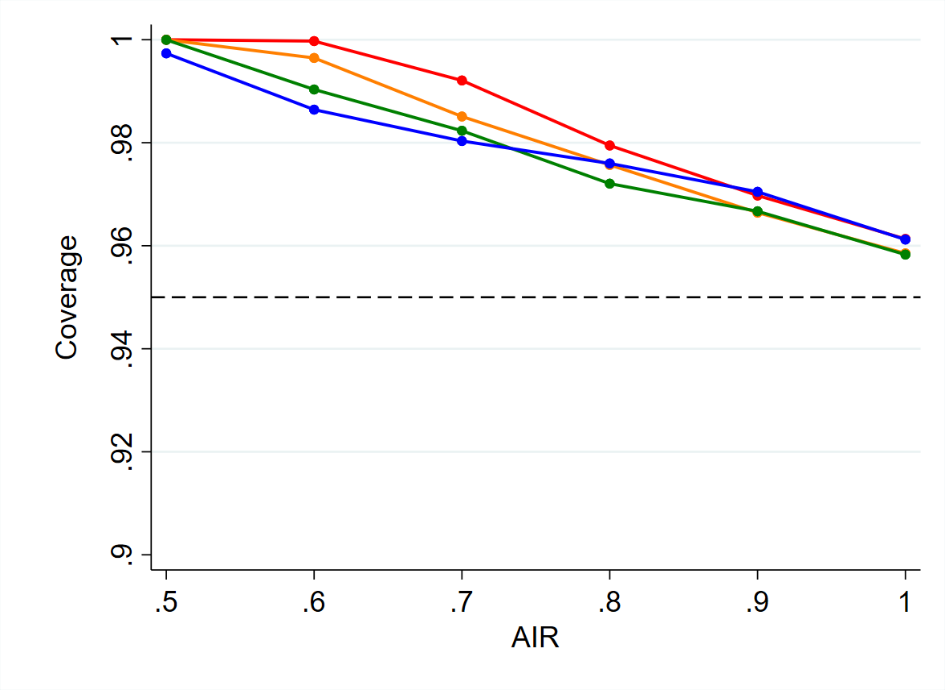 100 expected counterfactual events per arm  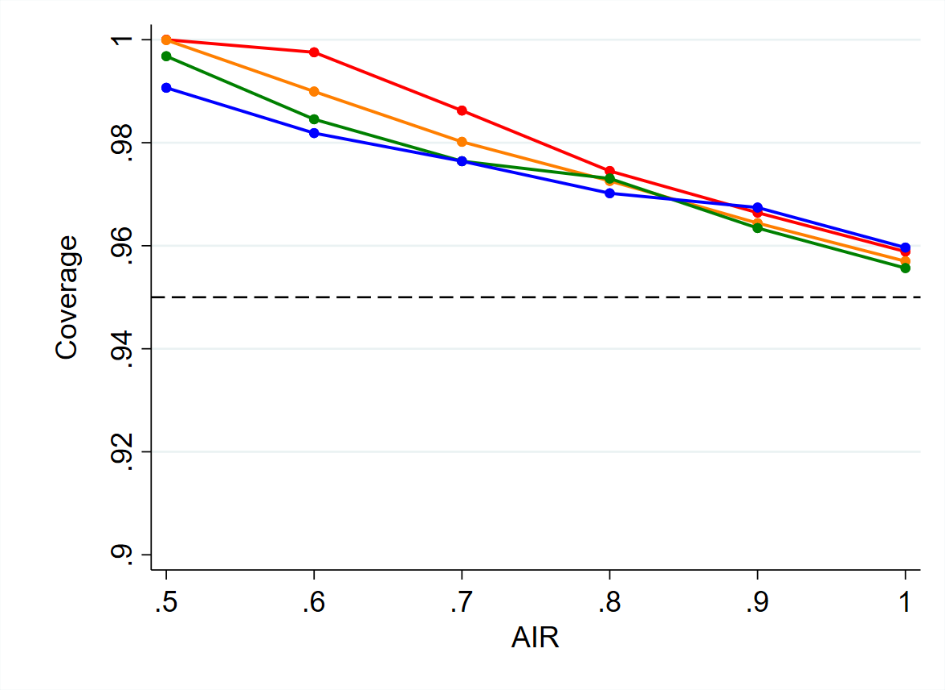 4. Coverage probabilities for likelihood-based confidence limits with 40 expected counterfactual events per arm Upper 95% confidence limit (nominal coverage 0.95)Lower 2.5% confidence limit (nominal coverage 0.975)Upper 97.5% confidence limit5. Cumulative distribution function (CDF) of the lower 5% confidence limit (true AIR=1, 40 expected counterfactual events per arm)Delta method, blue line; profile-likelihood method, red line. Vertical line represents the true AIR (intersection with CDF corresponds to coverage.Note that the curves are non-smooth because of the discrete sample space.Control regimen efficacy=0.6  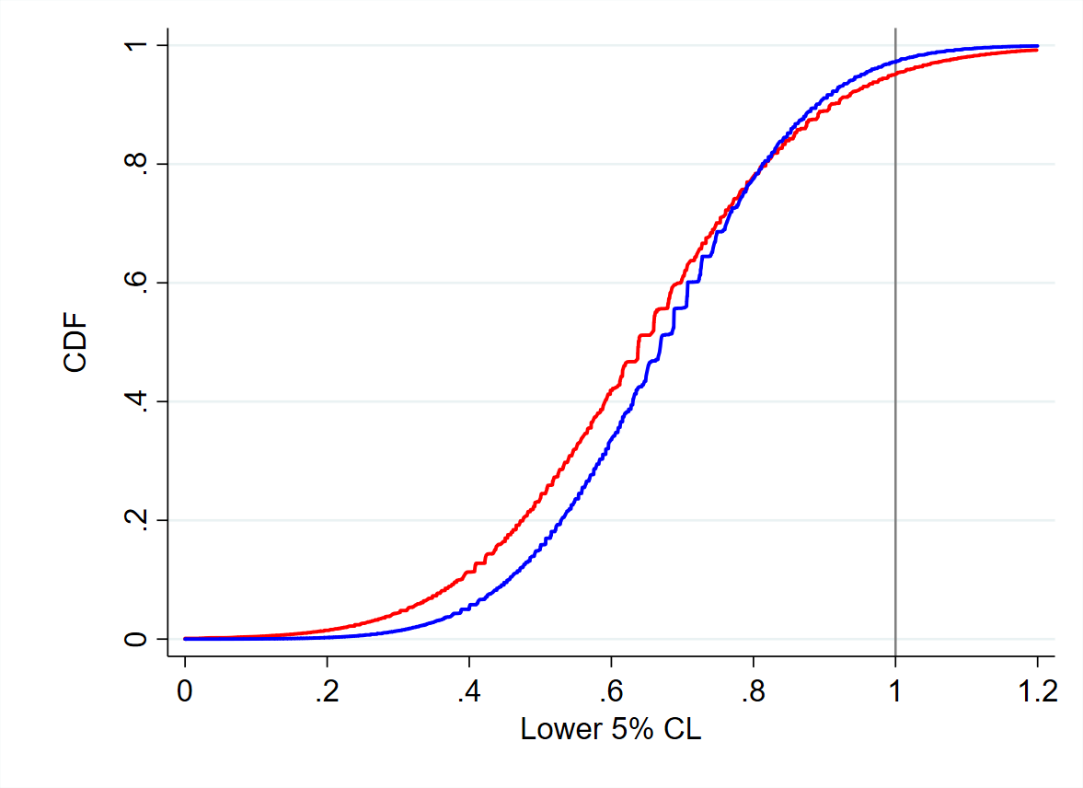 Control regimen efficacy=0.7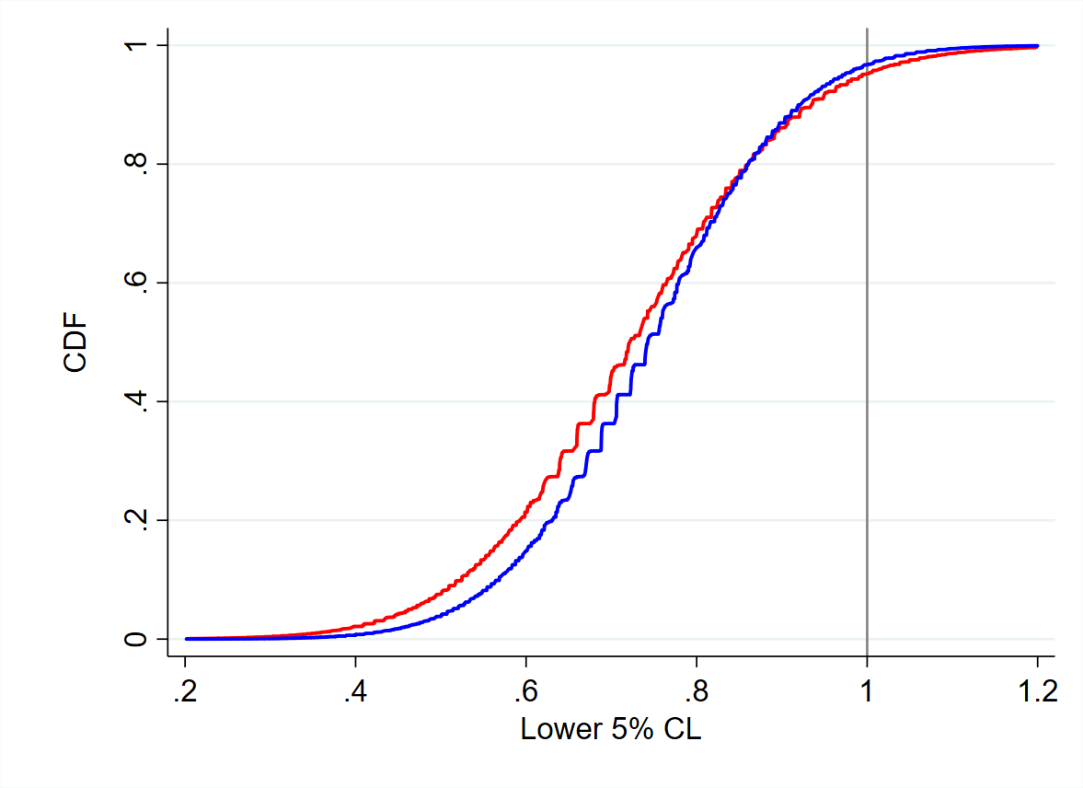 Control regimen efficacy=0.8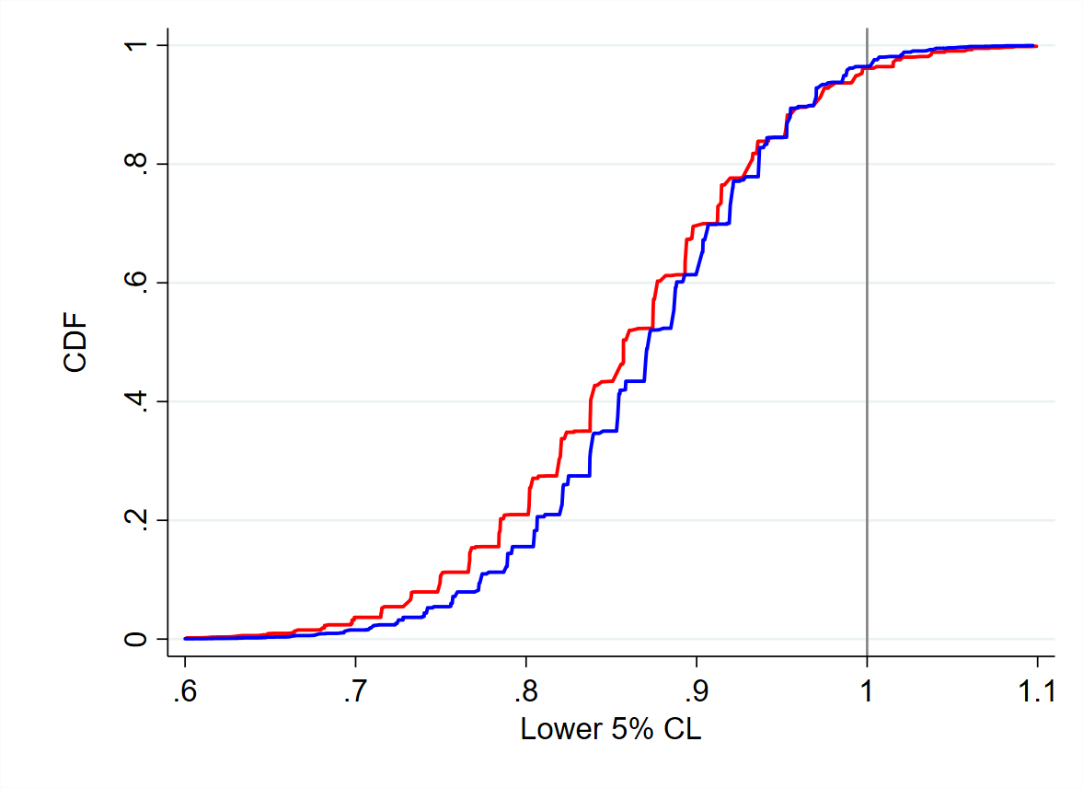 Control regimen efficacy=0.9Effectiveness of control regimen(ΘC)AIR (Ψ)AIR (Ψ)AIR (Ψ)AIR (Ψ)AIR (Ψ)AIR (Ψ)Effectiveness of control regimen(ΘC)0.50.60.70.80.91.00.60.9661     0.9539     0.9502     0.9459     0.9521     0.95020.70.9562    0.9503     0.9493     0.9484     0.9520     0.95110.80.9513          0.94900.9548     0.9539     0.9516     0.95180.90.9485     0.9495     0.9586     0.9548     0.9515     0.9615Effectiveness of control regimen(ΘC)AIR (Ψ)AIR (Ψ)AIR (Ψ)AIR (Ψ)AIR (Ψ)AIR (Ψ)Effectiveness of control regimen(ΘC)0.50.60.70.80.91.00.60.9749     0.9757     0.9761     0.9755     0.9764     0.97570.70.9770     0.9762     0.9759     0.9759     0.9755     0.97700.80.9771     0.9760     0.9763     0.9764     0.9757     0.97700.90.9759     0.9758     0.9780     0.9758     0.9754     0.9812Effectiveness of control regimen(ΘC)AIR (Ψ)AIR (Ψ)AIR (Ψ)AIR (Ψ)AIR (Ψ)AIR (Ψ)Effectiveness of control regimen(ΘC)0.50.60.70.80.91.00.60.9999     0.9977     0.9882     0.9792     0.9768     0.97580.70.9991     0.9912     0.9779     0.9758     0.9758     0.97700.80.9945     0.9813     0.9734     0.9755     0.9763     0.97700.90.9844     0.9782     0.9743     0.9767     0.9792     0.9812